Od: Odesláno: Komu : Kopie: Předmět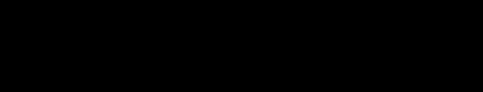 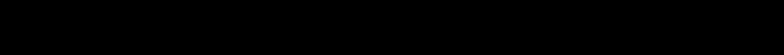 středa 25. le dna 2023 7:44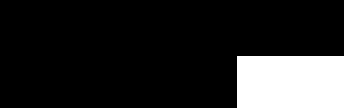 RE: Nab ídka - Prodloužení podpory Fort inet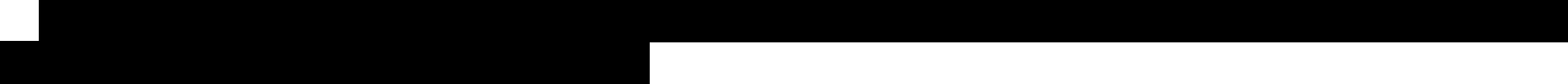 Dobr ý den, panAkceptujeme Vaši ob jednávku č.20 OB/ 2023. S pozd r avem a přání m h ezkého dne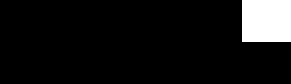 AUTOCONT a.s.Náměstí Miru 22, 503 03 Smiřicetel.:+420 495 405 903, +420 776 288 586www.autocont.cztJl•MMd•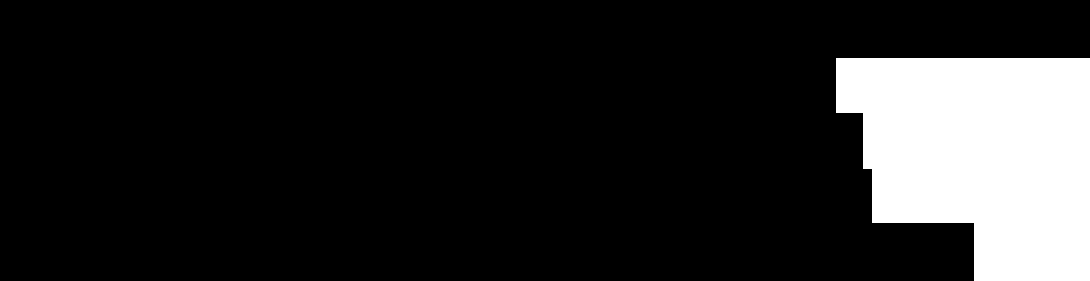 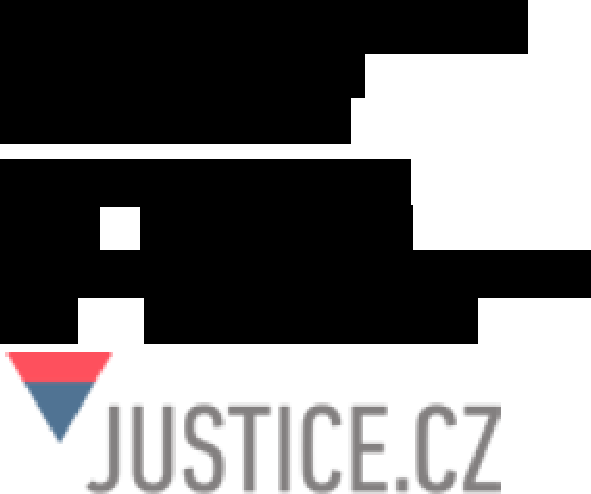 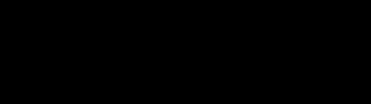 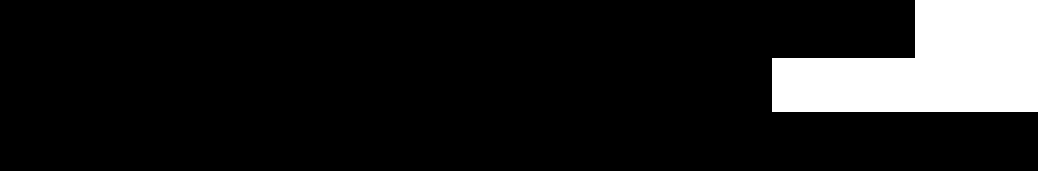 